R Yonosan Eibshitz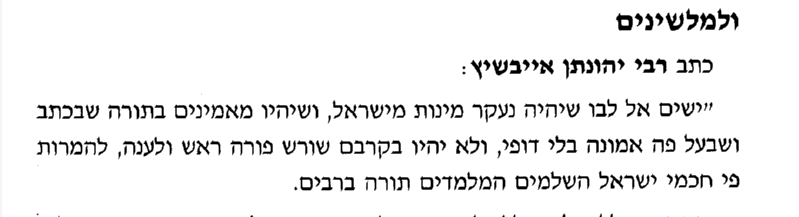 Brachos 28b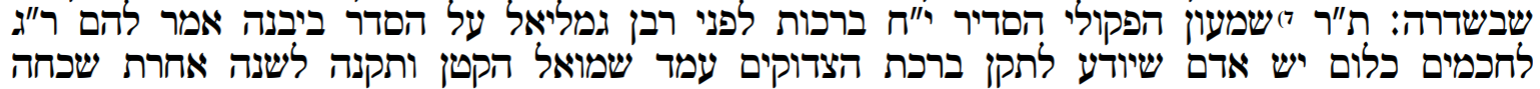 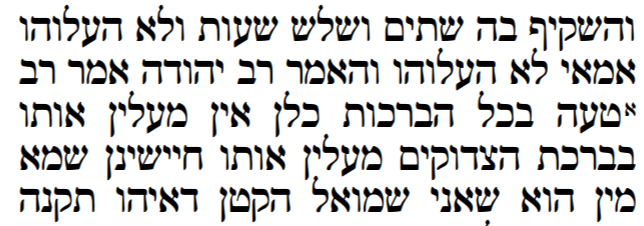 Rambam Hilchos Tefilah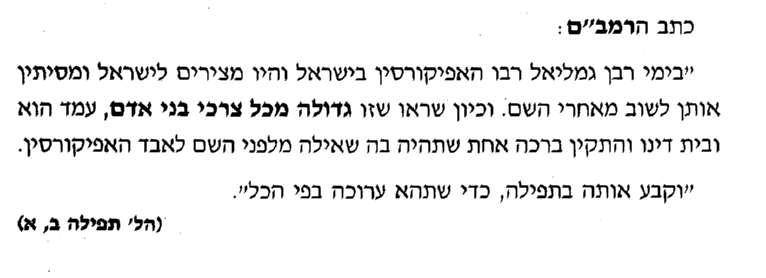 Sifsei Chaim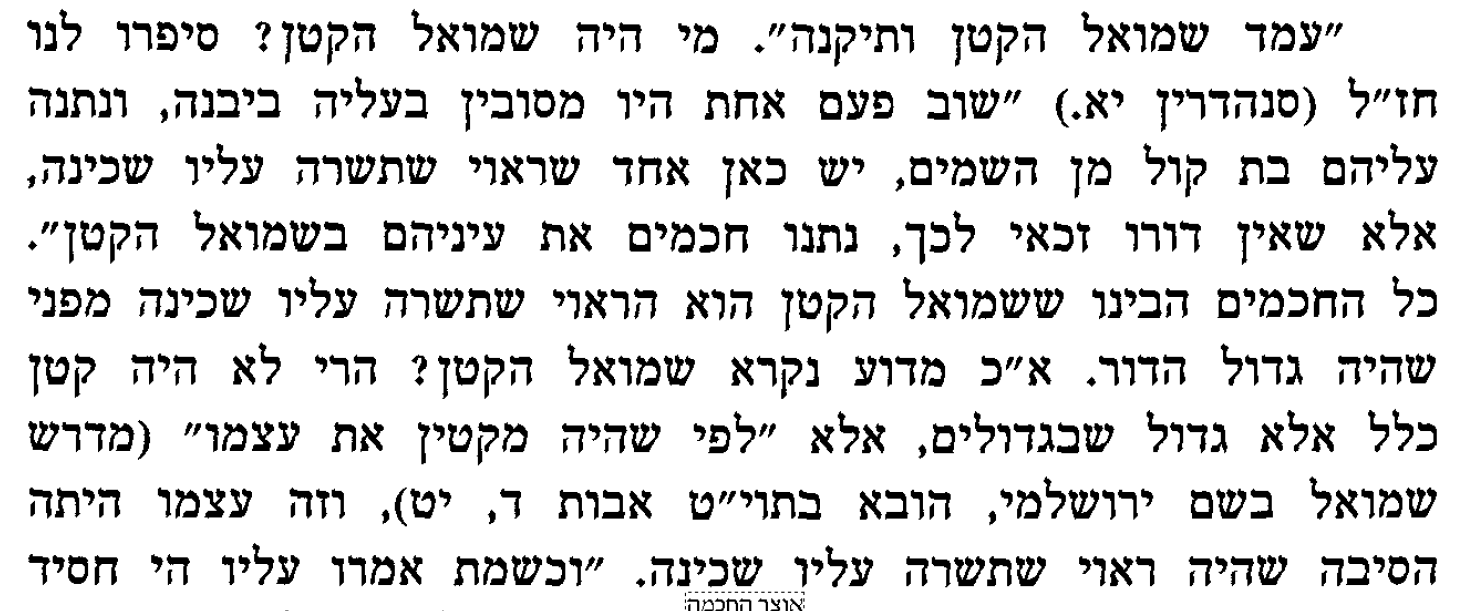 avos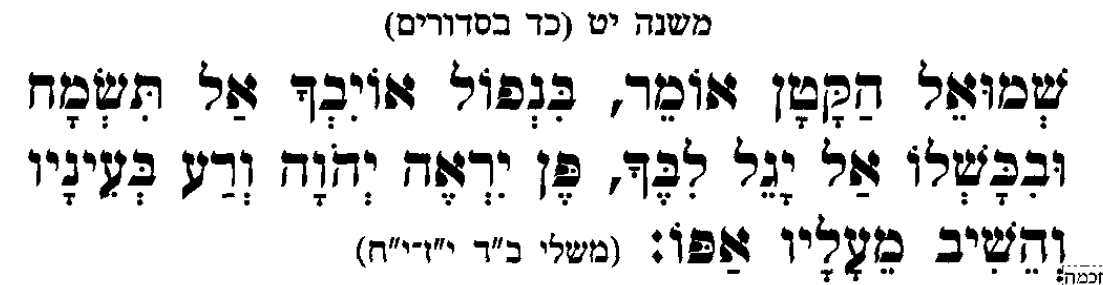 MEforshei Avos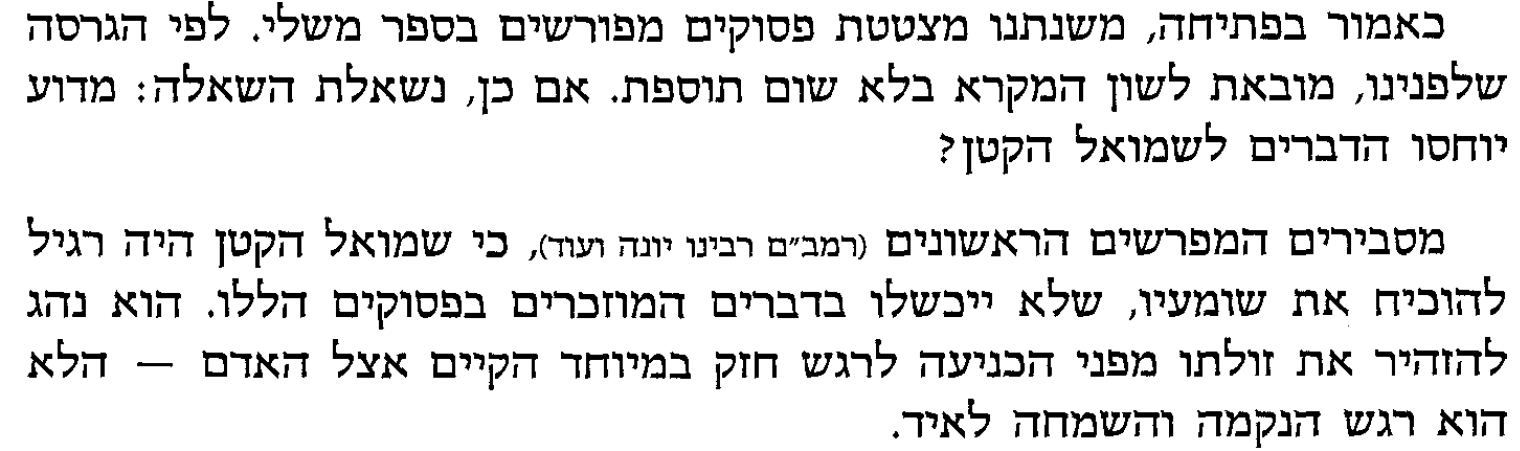 Rashbatz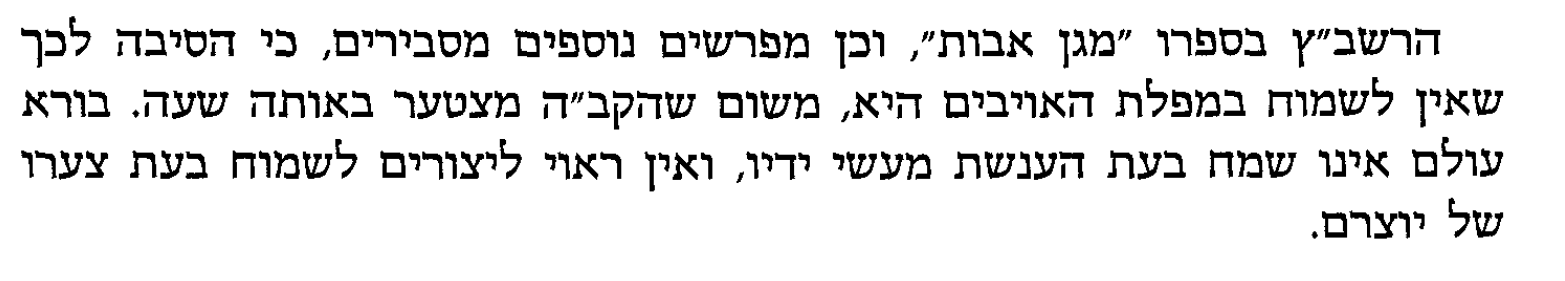 Yacehl Yisrael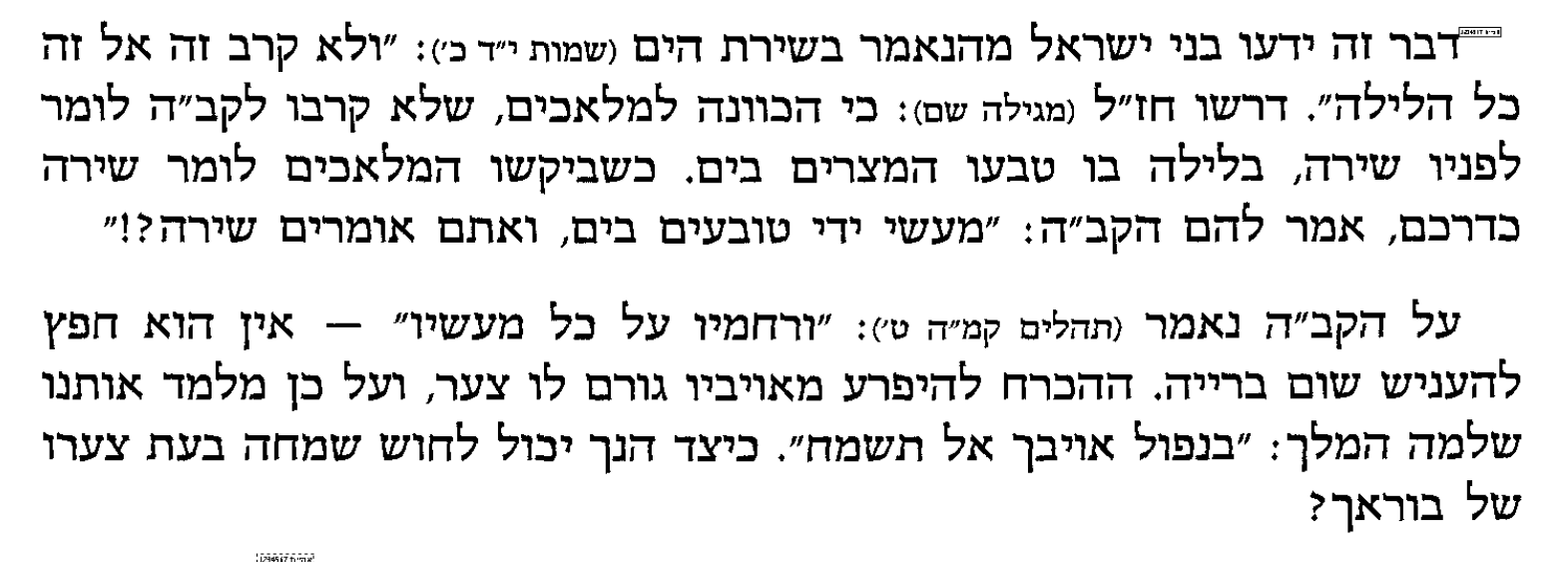 Sfisei chaim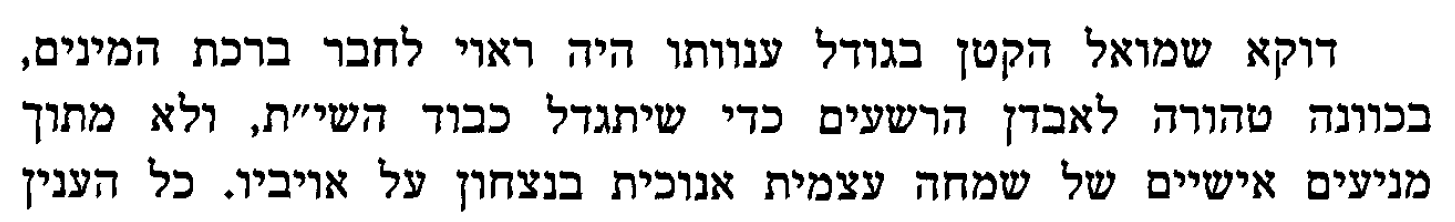 Rav Kook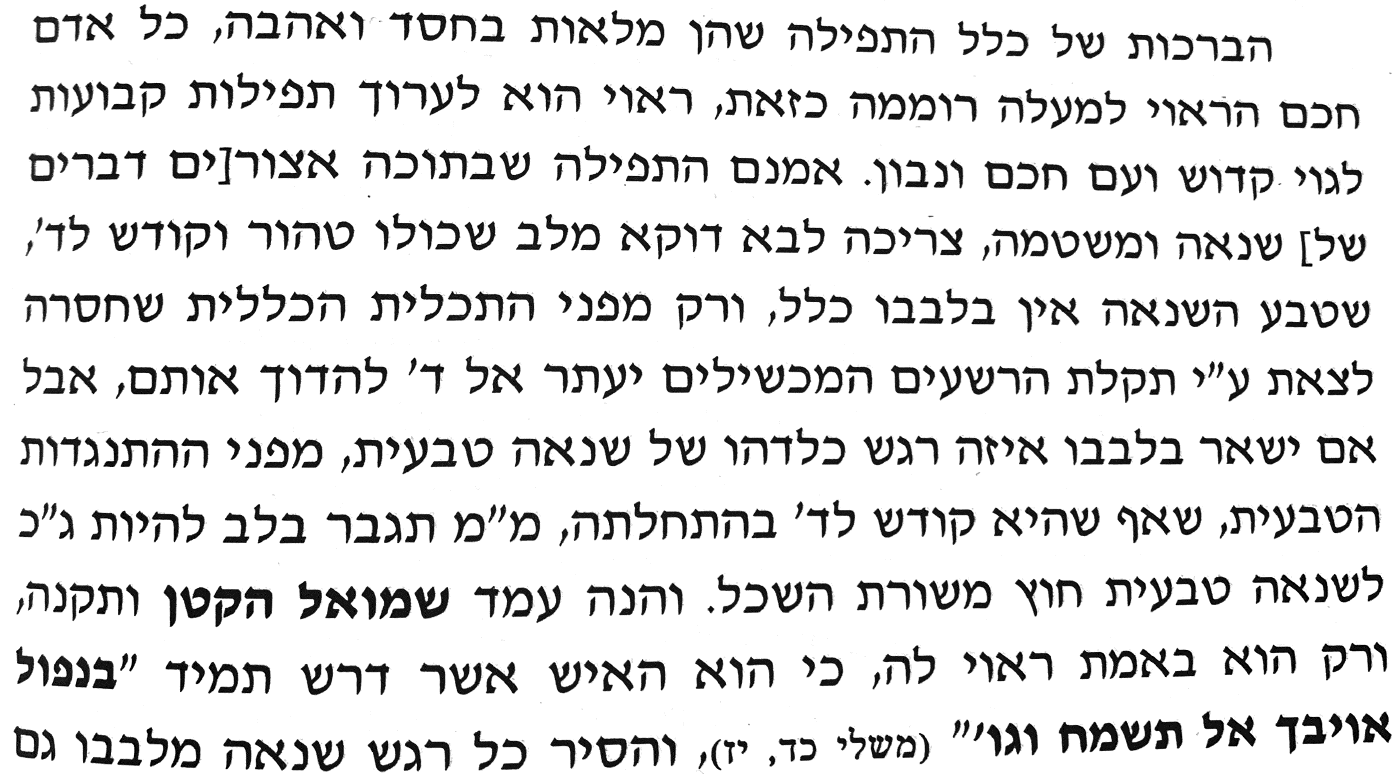 Yachel Yisrael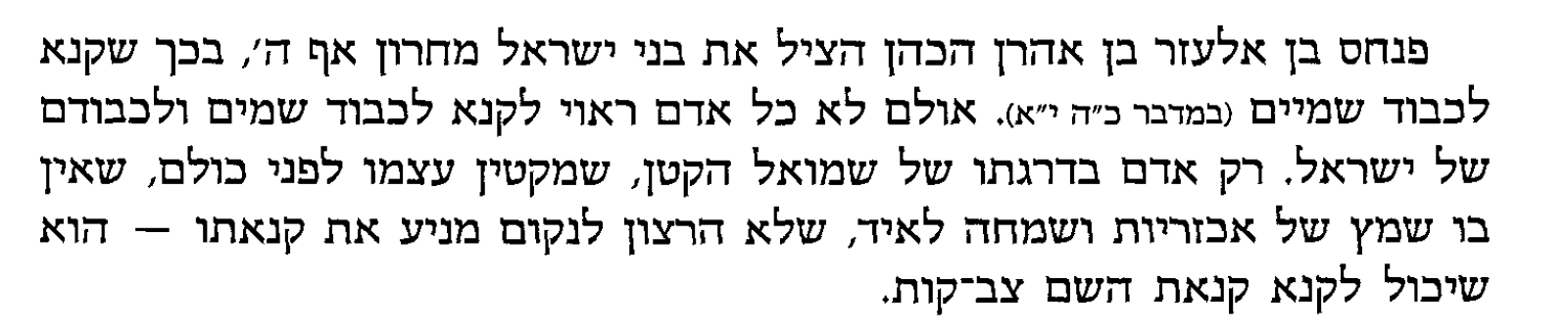 Baruch Sheamar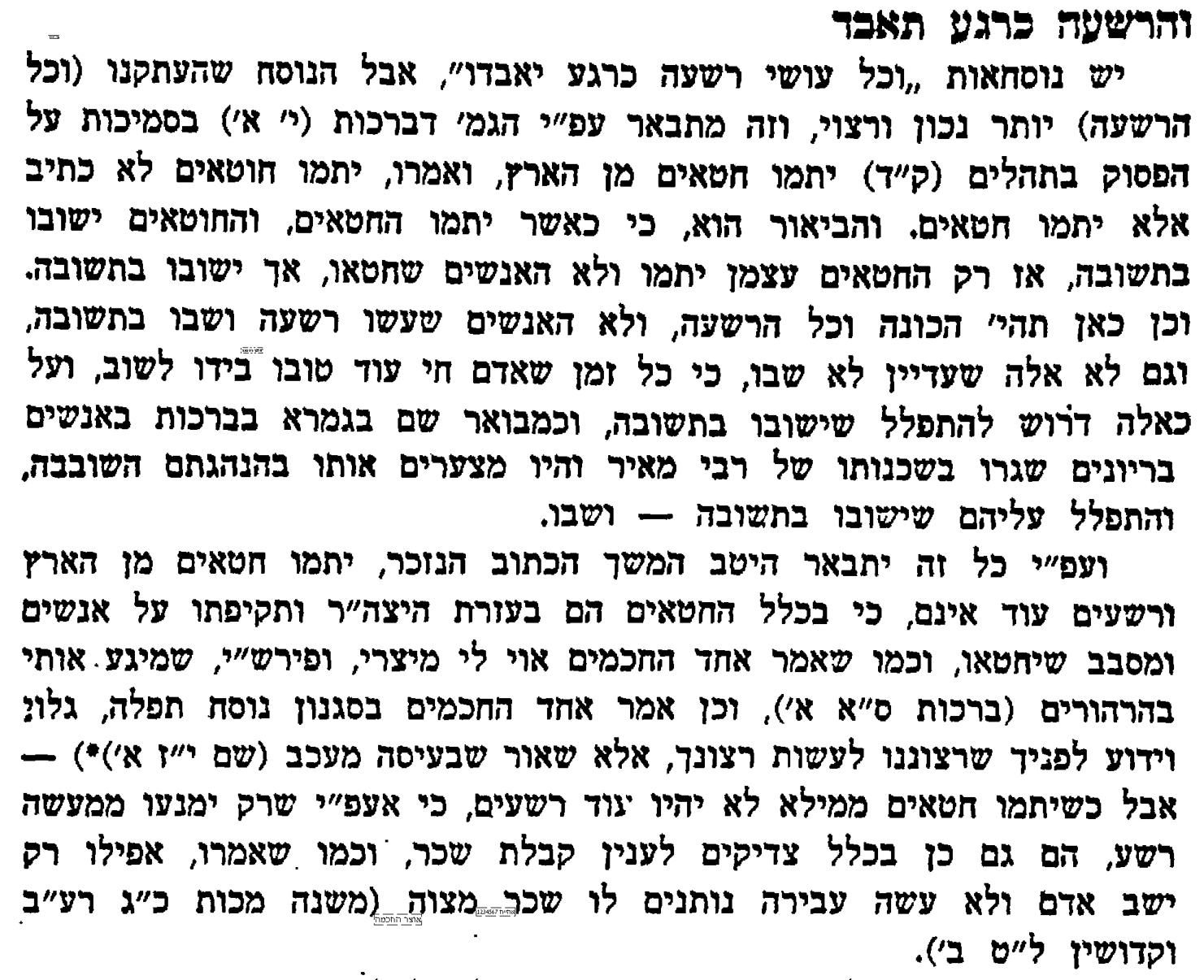 